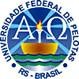 MINISTÉRIO DA EDUCAÇÃO UNIVERSIDADE FEDERAL DE PELOTAS PRÓ-REITORIA DE ENSINOCOLEGIADO DE CURSO  	QUEBRA DE PRÉ-REQUISITOAssinatura do aluno ....................................................................Data .......... / .......... /.............Telefone: ..............................................................E-mail: .................................................................